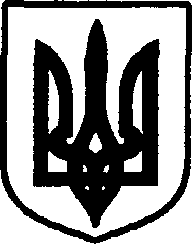 УКРАЇНАДУНАЄВЕЦЬКА МІСЬКА РАДАВИСНОВОКспільного засідання постійних комісій: комісії з питань освіти, культури, охорони здоров’я, фізкультури, спорту та соціального захисту населення; з питань регламенту, депутатської діяльності та етики, прав людини, законності, запобігання та врегулювання конфлікту інтересів, зв’язків з виконавчими структурами, органами місцевого самоврядування, об’єднаннями громадян та засобами масової інформації; з питань планування, фінансів, бюджету та соціально-економічного розвитку; з питань житлово-комунального господарства, комунальної власності, промисловості, підприємництва та сфери послуг; з питань будівництва, містобудування, агропромислового комплексу, земельних відносин та охорони навколишнього природного середовищаЗаслухавши інформацію начальника фінансового управління Дунаєвецької міської ради Абзалової Т.В. «Про внесення змін до міського бюджету на 2018 рік», узагальнивши пропозиції депутатів, постійні комісії міської радиВИРІШИЛИ:1. Рекомендувати Комунальному підприємству Дунаєвецької міської ради «Благоустрій Дунаєвеччини» (Л.Михальський) прозвітувати на черговій сесії міської ради про підсумки роботи підприємства за 9 місяців 2018 року.2. Рекомендувати Дунаєвецькому відділу поліції ГУНП в Хмельницькій області (П.Фурман) прозвітувати на черговій сесії міської ради про використання коштів міського бюджету та виконання Програми профілактики правопорушень та боротьби зі злочинністю на території Дунаєвецької міської ради на 2016-2020 роки.3. Рекомендувати Комунальній установі Дунаєвецької районної ради «Трудовий архів» (А.Закревський) прозвітувати на черговій сесії міської ради про використання коштів міського бюджету.Голова постійної комісії з питань планування, фінансів, бюджету та соціально-економічного розвитку                                                                     Д.СуслякГолова постійної комісії з питань містобудування, агропромислового комплексу, земельних відносин та охорони навколишнього природного середовища                                       С.Кобилянськийм. Дунаївці                                                                                              05 жовтня 2018 р.До питання:«Про внесення змін до міського бюджету на 2018 рік»Голова комісії з питань освіти, культури, охорони здоров’я, фізкультури, спорту та соціального захисту населення                               Р.ЖовнірГолова комісії з питань регламенту, депутатської діяльності та етики, прав людини, законності, запобігання та врегулювання конфлікту інтересів, зв’язків з виконавчими структурами, органами місцевого самоврядування, об’єднаннями громадян та засобами масової інформації                                   Л.Лук’янова Голова комісії з питань житлово-комунального господарства, комунальної власності, промисловості, підприємництва та сфери послуг                                              Л.Красовська